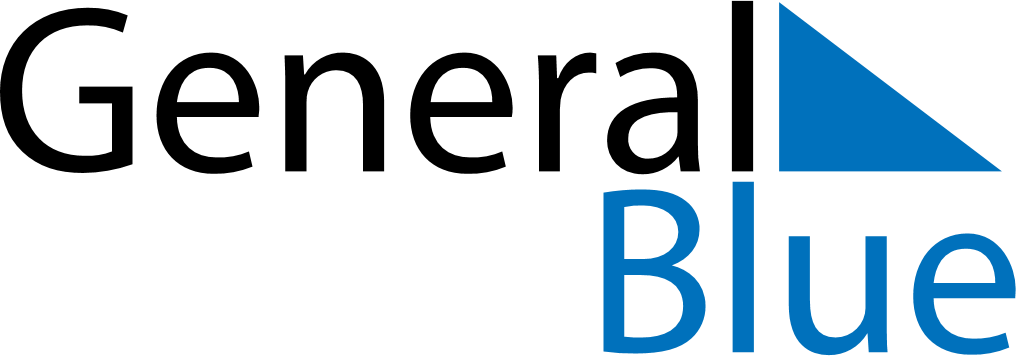 April 2030April 2030April 2030April 2030GuyanaGuyanaGuyanaMondayTuesdayWednesdayThursdayFridaySaturdaySaturdaySunday1234566789101112131314Eid Ul AdhaEid Ul Adha1516171819202021Good Friday2223242526272728Easter Monday2930